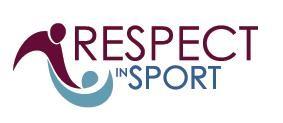 Frequently Asked Question for Respect in Sport Program What is the Respect in Sport Program? Respect in Sport provides information on a coach’s natural influence over their player, and the role they play in a child's enjoyment of a sport or activity. The program also provides coaches with tools to evaluate their own behaviour. Why has this been implemented? Canada Soccer believes that the soccer experience for all involved should be built on a foundation of respect. Respect in Sport helps us promote these values through this simple and convenient on-line tool. The Respect in Sport Program is being implemented to provide an enhanced sport environment for our children. How is Respect in Sport implemented? The Respect in Sport Program is presented as an online curriculum and includes audio/visual presentations. What equipment is required to complete the program? All that is required to complete the Respect in Sport curriculum is a computer, an Internet connection, and speakers or a headset. Optional equipment includes a printer to print out your certificate of completion. What if I don’t have a high-speed connection? The course is designed to be accessible from any computer using dial-up or high-speed internet. Once registered, the user experience is the same at any speed. What if I don’t know anything about computers? Through extensive research and development, the program was designed, first and foremost, to be user friendly. There is also an on-line “Help” feature and a 1-800 support line available. Is there a paper version of the program? No, by design. Canada Soccer Association is continuously looking for tools that will help us create stronger organizations at minimal cost. Respect in Sport’s online courseware eliminates the need for our organization to absorb printing, mailing and administration costs. Respect in Sport also provides ongoing access to the course once you’ve completed it, as an online resource. How long is the course? It’s a total of 2.5 hours. Do I have to do it all at once? No. You can do it at your leisure, come and go as required. The program remembers where you left off and brings you back to that point when you next sign-in. You can even do it from different computers. Help Desk If you require additional technical assistance with program operation or computer glitches please call the 24/7 Helpdesk. The service is in both English and French. Email: Helpdesk@respectinsport.com Toll Free Telephone: 1-866-945-9906 